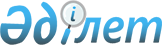 "Өндіретін, орындайтын, көрсететін тауарлары, жұмыстары, қызметтері сатып алынатын қылмыстық-атқару жүйесі (пенитенциарлық) мекемелері мемлекеттік кәсіпорындарының тізбесін, сондай-ақ қылмыстық-атқару жүйесі (пенитенциарлық) мекемелерінің мемлекеттік кәсіпорындарынан сатып алынатын, олар өндіретін, орындайтын, көрсететін тауарлардың, жұмыстардың, қызметтердің тізбесі мен көлемін бекіту және "Төтенше жағдай аймағындағы халықтың ең төменгі тіршілігін қамтамасыз ету нормаларын бекіту туралы" Қазақстан Республикасы Үкіметінің 2014 жылғы 31 желтоқсандағы № 1423 қаулысына өзгерістер енгізу туралы" Қазақстан Республикасы Үкіметінің 2016 жылғы 18 ақпандағы № 79 қаулысына өзгерістер енгізу туралы
					
			Күшін жойған
			
			
		
					Қазақстан Республикасы Үкіметінің 2019 жылғы 15 мамырдағы № 291 қаулысы. Күші жойылды - Қазақстан Республикасы Үкіметінің 2023 жылғы 1 қыркүйектегі № 758 қаулысымен
      Ескерту. Күші жойылды - ҚР Үкіметінің 01.09.2023 № 758 (алғашқы ресми жарияланған күнінен кейін күнтізбелік он күн өткен соң қолданысқа енгізіледі) қаулысымен.
      Қазақстан Республикасының Үкіметі ҚАУЛЫ ЕТЕДІ:
      1. "Өндіретін, орындайтын, көрсететін тауарлары, жұмыстары, қызметтері сатып алынатын қылмыстық-атқару жүйесі (пенитенциарлық) мекемелері мемлекеттік кәсіпорындарының тізбесін, сондай-ақ қылмыстық-атқару жүйесі (пенитенциарлық) мекемелерінің мемлекеттік кәсіпорындарынан сатып алынатын, олар өндіретін, орындайтын, көрсететін тауарлардың, жұмыстардың, қызметтердің тізбесі мен көлемін бекіту және "Төтенше жағдай аймағындағы халықтың ең төменгі тіршілігін қамтамасыз ету нормаларын бекіту туралы" Қазақстан Республикасы Үкіметінің 2014 жылғы 31 желтоқсандағы № 1423 қаулысына өзгерістер енгізу туралы" Қазақстан Республикасы Үкіметінің 2016 жылғы 18 ақпандағы № 79 қаулысына (Қазақстан Республикасының ПҮАЖ-ы, 2016 ж., № 14, 55-құжат) мынадай өзгерістер енгізілсін:
      көрсетілген қаулымен бекітілген қылмыстық-атқару жүйесі (пенитенциарлық) мекемелерінің мемлекеттік кәсіпорындарынан сатып алынатын, олар өндіретін, орындайтын, көрсететін тауарлардың, жұмыстардың, қызметтердің тізбесі мен көлемінде:
      реттік нөмірі 2-жол мынадай редакцияда жазылсын: 
      " 
      реттік нөмірі 12-жол мынадай редакцияда жазылсын: 
      " 
      реттік нөмірлері 16, 17-жолдар алып тасталсын;
      реттік нөмірлері 18, 19, 20-жолдар мынадай редакцияда жазылсын: 
      " 
      реттік нөмірі 21-жол алып тасталсын;
      реттік нөмірі 24-жол мынадай редакцияда жазылсын: 
      " 
      реттік нөмірі 25-жол мынадай редакцияда жазылсын:
      " 
      реттік нөмірлері 29, 30-жолдар мынадай редакцияда жазылсын:
      " 
      реттік нөмірі 31-жол алып тасталсын;
      реттік нөмірлері 32, 33, 34, 35-жолдар мынадай редакцияда жазылсын:
      " 
      реттік нөмірі 44-жол алып тасталсын;
      реттік нөмірі 45-жол мынадай редакцияда жазылсын: 
      " 
      реттік нөмірі 48-жол алып тасталсын;
      реттік нөмірлері 51, 52-жолдар мынадай редакцияда жазылсын:
      " 
      реттік нөмірлері 54, 55, 56, 57-жолдар мынадай редакцияда жазылсын:
      " 
      реттік нөмірлері 59, 60, 61, 62-жолдар мынадай редакцияда жазылсын: 
      " 
      реттік нөмірі 65-жол мынадай редакцияда жазылсын:
      " 
      реттік нөмірі 66, 67-жолдар алып тасталсын;
      реттік нөмірлері 68, 69, 70-жолдар мынадай редакцияда жазылсын:
      " 
      реттік нөмірлері 71, 72, 73, 74, 75-жолдар алып тасталсын;
      реттік нөмірлері 80, 81-жолдар мынадай редакцияда жазылсын:
      " 
      реттік нөмірлері 82, 84-жолдар алып тасталсын;
      реттік нөмірі 85-жол мынадай редакцияда жазылсын:
      " 
      реттік нөмірі 86-жол мынадай редакцияда жазылсын:
      " 
      реттік нөмірі 89, 90, 91-жолдар мынадай редакцияда жазылсын:
      " 
      реттік нөмірлері 92, 93-жол алып тасталсын;
      реттік нөмірлері 94, 95-жолдар мынадай редакцияда жазылсын:
      " 
      реттік нөмірлері 97, 98, 99-жолдар мынадай редакцияда жазылсын:
      " 
      реттік нөмірі 110-жол алып тасталсын;
      реттік нөмірлері 111, 112, 113, 114, 115-жолдар мынадай редакцияда жазылсын:
      " 
      реттік нөмірі 119-жол мынадай редакцияда жазылсын;
      " 
      реттік нөмірлері 133, 135, 161, 173-жолдар алып тасталсын;
      реттік нөмірлері 174, 175, 176, 177, 178-жолдар мынадай редакцияда жазылсын:
      " 
      реттік нөмірлері 181, 183, 185-жолдар алып тасталсын;
      реттік нөмірі 188-жол мынадай редакцияда жазылсын:
      " 
      реттік нөмірі 189-жол алып тасталсын;
      реттік нөмірі 190-жол мынадай редакцияда жазылсын:
      "
      реттік нөмірлері 191, 192-жолдар алып тасталсын.
      2. Осы қаулы алғашқы ресми жарияланған күнінен кейін күнтізбелік он күн өткен соң қолданысқа енгізіледі.
					© 2012. Қазақстан Республикасы Әділет министрлігінің «Қазақстан Республикасының Заңнама және құқықтық ақпарат институты» ШЖҚ РМК
				
2
үлбір (қаракөл, қой терісі) жағасы бар, парадтық-салтанаттық пальто, былғары пальто
дана
1000";
12
жеңге тағатын белгілер (шеврондар, жапсырмалар)
дана
100000";
18
кепкасы бар бүркеніш түсті жазғы костюм
жиынтық
16000
19
бүркеніш түсті жылы костюм
жиынтық
10000
20
ұзын және қысқа жеңді күнделікті (салтанатты) жейде
дана
55000";
24
берет, пилотка
дана
5000";
25
галстук, қосарланған галстук
дана
30000";
29
қара түсті туфли 
жұп
18000
30
қара түсті қысқа қонышты бәтеңке
жұп
15000";
32
қысқа қонышты жылы етік
жұп
15000
33
жылы етік
жұп
10000
34
ұзын қонышты бәтеңке
жұп
15000
35
ұзын қонышты жылы бәтеңке
жұп
15000";
45
әйелдерге арналған ішкиім
дана
10000";
51
қысқа қонышты бәтеңке
жұп
30000
52
жылы бәтеңке
жұп
30000";
54
бөлмеде және госпитальде киетін аяқ киімдер
жұп
30000
55
пима
жұп
2000
56
матрас
дана
80000
57
ақжайма
дана
80000";
59
жастық
дана
80000
60
жастықтыс
дана
80000
61
көрпе (жартылай жүнді, синтепонды, түкті)
дана
80000
62
сүлгі
дана
100000";
65
медициналық костюм
жиынтық
5000";
68
пижама
дана
10000
69
жарық шағылыстырғыш жолағы бар жазғы костюм
жиынтық
70000
70
жарық шағылыстырғыш жолағы бар
жылы күрте және шалбар
жиынтық
70000";
80
шұлғаулар
дана
100000
81
жөргектер, жаялық, ішкөйлектер
дана
5000";
85
перделер 
дана
1000";
86
1 және 2-сұрыпты ұн өндірісі
тонна
200";
89
макарон өнімдері
тонна
400
90
жармаларды өңдеу
тонна
300
91
ет (қой, сиыр, жылқы, шошқа еті)
тонна
150";
94
тауық (жартылай тазартылған)
тонна
20
95
тауық жұмыртқасы
дана
1000000";
97
тұздалған балық
тонна
30
98
басы жоқ мұздатылған балық (балық өңдеу)
тонна
100
99
тазартылған және тазартылмаған өсімдік майы (мақсары, күнбағыс, мақта)
тонна
300";
111
үстел (бір, екі тумбалы, компьютерге арналған, кітапша, парта)
дана
10000
112
киімге арналған шкаф
дана
10000
113
қағазға және кітаптарға арналған шкаф
дана
5000
114
ыдысқа арналған шкаф
дана
5000
115
жұмсақ, жартылай жұмсақ орындық
дана
5000";
119
қабырға киім ілгіші
дана
5000";
174
реконструкциялау, күрделі, ағымдағы жөндеу қылмыстық-атқару жүйесі үшін
мың теңге
қаржы-ландыру шеңберінде
175
жылу энергиясын өндіру
мың теңге
2000000
176
электр энергиясын жеткізу
мың теңге
100000
177
сумен жабдықтау
мың теңге
200000
178
сарқынды суларды тасымалдау
мың теңге
100000";
188
сотталғандарды, күдіктілер мен айыпталушыларды тамақтандыруды ұйымдастыру 
мың теңге
қаржы-ландыру шеңберінде, тамақтан-дыру нормаларына сәйкес";
190
абаттандыру (кіші сәулет нысандары)
мың теңге
50000";
      Қазақстан РеспубликасыныңПремьер-Министрі 

А. Мамин
